DEPARTMENT OF THE ARMYTHE U.S. ARMY cENTER OF MILITARY HISTORY102 4th AVENUEFORT LESLEY J. McNAIR, DC 20319-5060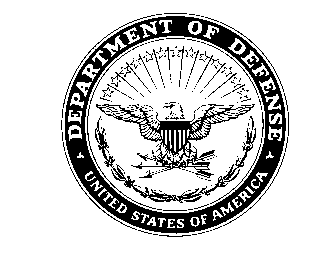 AAMH-MD					    XX XXX XXXXMEMORANDUM FOR Director, US Army Center of Military HistorySUBJECT:  Request for Exception to Policy for a Volunteer1.	Reference:  AR 870-20, Army Museums, Historical Artifacts and Art, 11 January 1999, Paragraph 3-12, Volunteer Programs.2.	Request for exception to policy to allow _____________ to work as a volunteer at the __________________ Museum. 3.  Mr./Ms. _______________________ will be performing duties related to cataloging artifacts and for this, requires access to the Army Historical Collection Accountability System (AHCAS).  Request approval for  ______________ to gain access to AHCAS and work with Army artifacts under the direct supervision of an assigned museum staff member.4.  The POC for this action is ____________________, xxx-xxx-xxxx or email: _________________.civ@mail.mil.Encls:			____________________________(1) Resume	Director(2) Approval Memo	___________________Museum